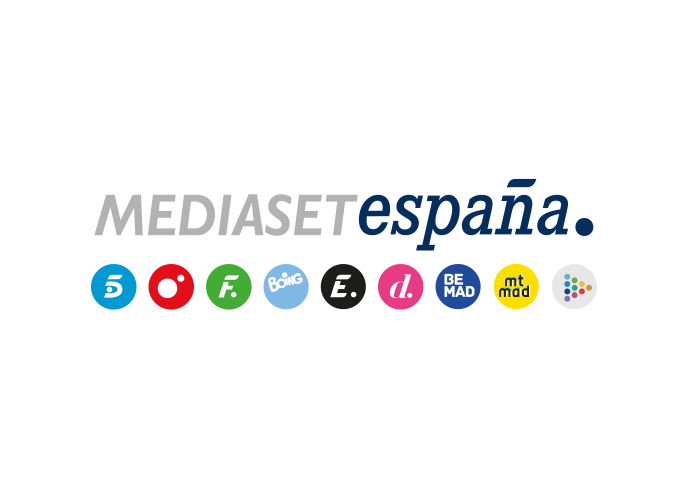 Madrid, 10 de agosto de 2021Terelu Campos, anfitriona en la nueva entrega de ‘Ven a cenar conmigo. Gourmet Edition’ Servirá un menú compuesto por un pastel de pimiento y cangrejo y otro de espárragos como entrante, una carne al horno con verduras como plato principal y un tocino de cielo con merengue como postre.  Atención a los detalles, un menú preparado con esmero y un fin de fiesta con un toque sobrenatural serán las principales bazas de Terelu Campos para conquistar a sus invitados y obtener una buena puntuación. Será en la nueva entrega de ‘Ven a cenar conmigo. Gourmet Edition’ que Telecinco emitirá el próximo miércoles 11 de agosto, a las 23:00 horas. La anfitriona no dará lugar a improvisaciones durante la preparación de su menú, demostrando tener muy claro lo que quiere para conseguir agasajar a sus comensales. Tras el cóctel de bienvenida, Terelu servirá su propuesta gastronómica: como entrante, preparará un pastel de pimiento y cangrejo y otro de espárragos, que presentará bajo el título ‘Banderita, tú eres roja’; su plato principal será ‘Sueño de Florencia’, una carne al horno con verduras; y para terminar, el postre ‘De Madrid al cielo’, un tocino de cielo acompañado de merengue.Aunque la guerra abierta entre Gianmarco y Sofía no se lo pondrá nada fácil, Terelu encontrará en Yurena a la aliada perfecta para conseguir que la suya sea una velada divertida. La anfitriona provechará el final del postre para jugar al ‘Yo nunca’, pero con lo que verdaderamente sorprenderá a sus invitados será con la visita de un médium, encargado de dar el toque sobrenatural a una gran noche, aunque algunas reacciones no serán las esperadas por la presentadora. 